РЫБИНСКИЙ КОЛЛЕДЖ ГОРОДСКОЙ ИНФРАСТРУКТУРЫГОСУДАРСТВЕННОЕ ПРОФЕССИОНАЛЬНОЕ  ОБРАЗОВАТЕЛЬНОЕ УЧРЕЖДЕНИЕ  ЯРОСЛАВСКОЙ  ОБЛАСТИ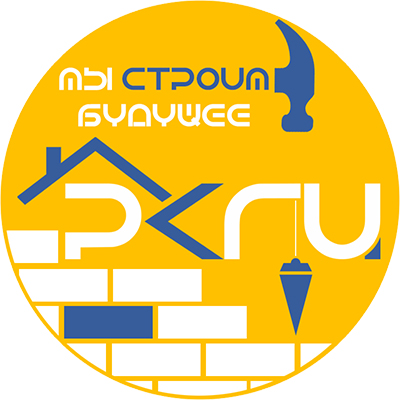 Программапроведения областной междисциплинарной конференции «Жизнь в стиле ЭКО»среди студентов профессиональных образовательных организаций Ярославской области Цель  проведения научно-практической конференции: популяризация значимости высокого уровня знаний об окружающем мире и экологически осознанного поведения человека; формирование в обществе позитивного отношения к экологически правильному поведению.Участники конференции:              студенты ПОО Ярославской области. Место проведения:  ГПОУ ЯО РКГИ Дата проведения: 14.04.2022г., начало работы 10.00. регистрация с 9.30.Ссылка для подключения:   https://meet.google.com/hdc-vshs-hrh   ВремяСодержаниеОтветственные10.00 - 10.10Приветственное слово Эльтекова Марина Евгеньевна, заместитель директораБельская Инна  Александровна, председатель методической комиссии  общеобразовательных дисциплинестественно-математического профиля10.10 - 10.15Целевая установка конференцииСубботин Алексей Владимирович, преподаватель истории и обществоведческих дисциплин110.15 - 10.25Номинация 2Иван чай- русская альтернатива традиционному чаюЛевичева Евгения ГПОУ ЯО Ярославский торгово-экономический колледж( рук. Овчинникова Е.В.)210.25 - 10.35Номинация 3Вода, которую мы пьёмГалагин Егор ГПОУ ЯО Ярославский техникум радиоэлектроники и  телекоммуникаций(рук. Царькова Н.А.)310.35 - 10.45Номинация 1Применение чистящих средств, не наносящих вред окружающей средеКочерыгина Екатерина  Кукушкин Михаил  Ярославский политехнический колледж № 24 (рук. Курицына О.К.)410.45 - 10.55Номинация 3Социально –психологические основы формирования экологического сознания молодёжиКоротков Максим Пирожков Денис  Белоглазов Матвей   ГПОУ ЯО РКГИ(рук. Силина Т. А.)510.55 - 11.05Номинация 1Использование безопасных стройматериалов для ремонта и  отделки жилых помещенийКултышева ВарвараДемин Александр ГПОУ ЯО Гаврилов-Ямский политехнический колледж (рук. Кузнецова М. Ю.)611.05 -11.15Номинация 2Здоровое питание/преимущества и недостатки вегетарианского питанияГолубева Виктория ГПОАУ ЯО Заволжский политехнический колледж (рук. Костина С.В.)711.15 - 11.25Номинация 1Одноразовая посуда: польза и вредГорюшин Алексей ГПОУ ЯО Ярославский автомеханический колледж (рук. Смирнова Е.Н.)811.25-11.35Номинация 3Современные способы обеззараживанияФролов Алексей ГПОАУ ЯО Углический аграрно-политехнический колледж(рук. Воронина Т. А. )911.35-11.45Номинация 2 Специи и пряности: влияние их на организм человекаЕрмолина Карина ГПОАУ ЯО Переславский колледж им. А. Невского (рук. Расторгуева М.В.  )1011.45 - 11.55Номинация 3Правда и ложь о водопроводной водеВасильева Дарья ГПОАУ ЯО Переславский колледж им. А. Невского (рук. Иванова Т.А.)1111.55 - 12.05Номинация 2Здоровое питание. Роль грибов в питании человекаВоеводин Вячеслав ГПОАУ ЯО Рыбинский профессионально-педагогический колледж (рук. Скребакова А.С.)1212.05 -12.15Номинация 3Экологические проблемы загрязнения воды нефтепродуктами и пути их решенияЩеников Семён ГПОАУ ЯО Рыбинский профессионально-педагогический колледж (рук. Скребакова А.С.)1312.15 - 12.25Номинация 2Поваренная соль-кристаллы жизни или белая смерть.Поленок Ульяна ГПОАУ ЯО Рыбинский профессионально-педагогический колледж (рук. Скребакова А.С.)1412.25 - 12.35Номинация 2Так ли вредны консерванты и ароматизаторы в продуктах питания.Исправникова Анастасия ГПОАУ ЯО Рыбинский профессионально-педагогический колледж (рук. Скребакова А.С.)1512.35 - 12.45Номинация 2Кофе: вред или польза? Есть ли витамины в кофе?Матвеева Карина  Шарова Анастасия ГПОАУ ЯО Рыбинский профессионально-педагогический колледж (рук. Скребакова А.С.)1612.45 - 12.55Номинация 1Экологичная реакция организма на стресс в период эмоционального выгоранияАввакумов Александр ГПОУ ЯО Великосельскийаграрный колледж (рук. Телька О.В )1712.55 - 13.05Номинация 1Особенности ЭКО стиля в интерьереСклярова Радмила Чистякова Анфиса ГПОУ ЯО Великосельскийаграрный колледж (рук. Телька О.В )1813.05 -13.15Номинация 1Флористика как направление видеоэкологииКочкина Екатерина  Чиндяскина Ирина ГПОУ ЯО Великосельскийаграрный колледж (рук. Телька О.В )1913.15 - 13.25Номинация 1Бытовая химия в нашем доме и альтернативные способы уборкиКузьмичёва Елизавета Кирсанова Дарья ГПОУ ЯО Великосельскийаграрный колледж (рук. Телька О.В )2013.25-13.35Номинация 1Бионика, меняющая мир Зинзер Наталья ГПОУ ЯО Великосельскийаграрный колледж (рук. Телька О.В )2113.35-13.45Номинация 1Жизнь в стиле ЭКО: с позиции  истории поколений Королёва Дарья ГПОУ ЯО Великосельскийаграрный колледж (рук. Телька О.В )2213.45 - 13.55Номинация 1Использование средств бытовой химии в эко-отеле: за и против?Хужамова АнгелинаКукушкина Ксения ГПОАУ ЯО Рыбинский промышленно-экономический колледж(рук. Крупинкина И.А.)2313.55 – 14.05Номинация 4Пищевые отходы превратим в доходы Андрианов Денис ГПОАУ ЯО Рыбинский промышленно-экономический колледж(рук. Крупинкина И.А.)14.05 -14.55Работа жюри14.55-15-10Подведение итогов конференцииСубботин Алексей Владимирович, преподаватель истории и обществоведческих дисциплин